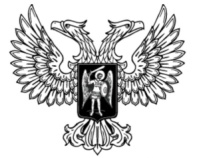 ДонецкАЯ НароднАЯ РеспубликАЗАКОНО ВНЕСЕНИИ ИЗМЕНЕНИЯ В СТАТЬЮ 5 ЗАКОНА ДОНЕЦКОЙ НАРОДНОЙ РЕСПУБЛИКИ «О СУДЕБНОМ СБОРЕ» (В ЧАСТИ ОСВОБОЖДЕНИЯ ОТ УПЛАТЫ СУДЕБНОГО СБОРА ЖИЛИЩНО-КОММУНАЛЬНЫХ ПРЕДПРИЯТИЙ)Принят Постановлением Народного Совета 4 августа 2017 годаСтатья 1Внести в статью 5 Закона Донецкой Народной Республики                           от 20 марта 2015 года № 26-ІНС «О судебном сборе» (опубликован на официальном сайте Народного Совета Донецкой Народной Республики                   21 апреля 2015 года) изменение, дополнив часть 2 пунктом 27 следующего содержания:«27) жилищно-коммунальные предприятия государственной или муниципальной формы собственности, оказывающие услуги централизованного водоснабжения и водоотведения, услуги централизованного теплоснабжения и горячего водоснабжения, услуги электроснабжения, услуги газоснабжения, услуги по содержанию домов, сооружений и придомовых территорий, услуги по вывозу бытовых отходов – за подачу исков (заявлений о выдаче судебных приказов) о взыскании задолженности за оказанные жилищно-коммунальные услуги.».Глава Донецкой Народной Республики				              А.В.Захарченког. Донецк22 августа 2017 года№ 187-IНС 